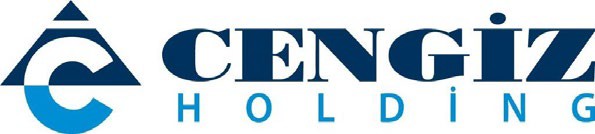 PRESS RELEASECengiz Holding donates 5 million dollars to AFAD  August 16, 2021 - Cengiz Holding has donated 5 million dollars to the Disaster and Emergency Management Presidency (AFAD) for the citizens affected by the forest fires raging across Türkiye and the floods that hit the Western Black Sea region. Since its establishment in 2009, AFAD, together with its many volunteers, has been responding to disasters such as major earthquakes, fires, and floods in our country, and healing the wounds of disaster victims through post-earthquake recovery efforts. Cengiz Holding will continue to support the people affected by fire and flood, and always be a part of post-disaster rehabilitation efforts. 